Attachment 5: Application Materials Checklist 附表五  繳交資料檢核表元培醫事科技大學外國學生申請入學檢核表Yuanpei University of Medical TechnologyAdmission Application Checklist for International Students繳交資料紀錄表(申請人務必在勾選欄打)Please fill out the form by checking applicable items.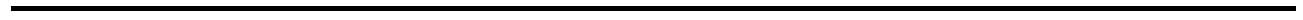 ※ 請檢查以下文件連同申請書是否備齊無誤Please check the documents to be enclosed with your application form.申請人∕Applicant’s Name   Mr./Ms.申請系所∕Program to apply for 欲修讀學位∕Degree to pursue□ 學士Bachelor’s    □ 碩士Master’s欲申請入學學期□ Fall 2018        □ Spring 2019勾選()繳交資料項目Required Documentation份數copy1.入學申請表Completed application form12.畢業證書或同等學力證明文件影印本(附經公證之中文或英文譯本)Official photocopy of the original diploma or equivalent certificate (notarized copy translated in English or Chinese )13.最高學歷之全部成績中文或英文譯本English or Chinese translation of transcripts. The photocopy must be authenticated by an overseas agency of the Republic of China (Taiwan). 14.推薦書(限申請碩士班)Letter of recommendation(only for Master’s degree applicants)25.讀書計畫Study plan16.切結書Affidavit17.經金融機構驗證具備足夠在台就學第一年之財力證明書 (若文件為中華民國(台灣)機關行號所具，則免驗證)。Financial statements showing sufficient funds to cover applicant’s first year of study in Taiwan. The financial statement must be authenticated by an overseas mission of the Republic of China (Taiwan).18.申請費Application fee 19.護照影印本或其他國籍證明Copy of the passport or other equivalent verification of nationality110.其他文件Other documents1